NAME OF THE COMPANYName FAMILY NAME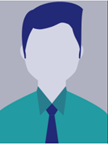 Title (English)CellphoneEmailPostal addressPostal index, City, CountryWebsite
Description10 to 15 lines max.

Description10 to 15 lines max.

Description10 to 15 lines max.
Are you looking for partners ? If so, please give us more details :Representatives you would like to meet (from ministries, administrations, business confederations, donors). Please, give us details :Which companies would you like to meet ?DELEGATEBIOGRAPHY OF THE PARTICIPANTCOMPANY PROFILEACTIVITIES & PROJECTS IN THE COUNTRYOBJECTIVES OF THE DELEGATION